                                Liceo José Victorino Lastarria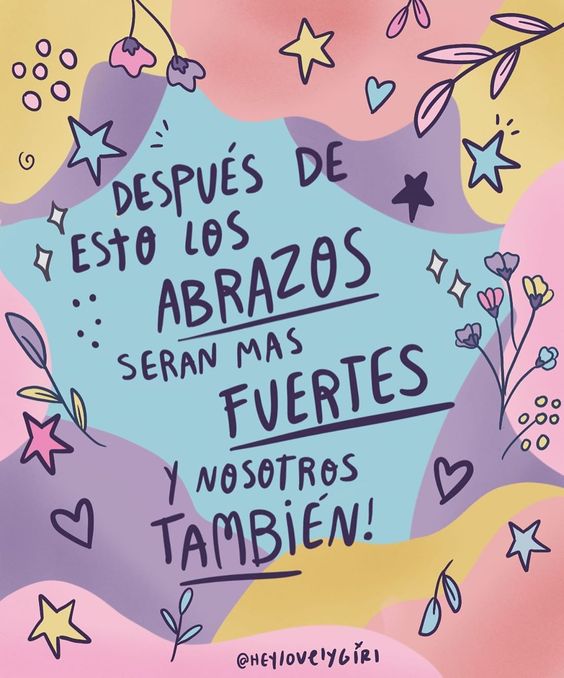                                                  Rancagua                           “Formando Técnicos para el mañana”                                   Unidad Técnico-PedagógicaAgrupación de datos por intervalos de clase: intervalos iguales en los que se divide el número total de observaciones. Es conveniente utilizar los intervalos de clase cuando se tiene un gran número de datos de una variable.¿Cómo saber cuántos intervalos considerar? ¿Cómo determinar su amplitud?Pasos a seguir: Calcular el rango (R): Es la diferencia entre el dato mayor y el menor.       R = Xmayor – Xmenor Calcular el número de intervalos (K): En éste caso utilizamos la Regla de sturges.K = 1+ 3,322logn, donde n es igual al tamaño de la muestra, es decir el número total de datos.  Calcular la amplitud (A): Es el cociente entre el rango y número de intervalos, es decir A = R/K  Ahora desarrollaremos cada paso utilizando el siguiente ejemplo:Ejemplo 1:A continuación tenemos las edades de 20 personas, agrúpalas en una tabla de frecuencia. 22 – 19 -  16 – 13 – 18 – 15 – 20 – 14 – 15 – 16 – 15 – 16 -  20 – 13 – 15 – 18 – 15 – 13 – 18 – 15Paso 1: R = 22 – 13 = 9Paso 2: En el ejemplo 1 n es igual a 20, K = 1 + 3,322log20 = 5,32, lo cual aproximamos al entero impar más cercano, en éste caso serían 5 intervalos, es decir  k = 5Paso 3: A = 9/5 = 1,8, lo que aproximamos a un entero, en éste caso A = 2Ahora construimos la tabla de frecuencia con los intervalos correspondientes. Primera columna (Edades):El primer intervalo se comienza desde el menor valor de los datos y le aumentamos 2, lo que corresponde a la amplitud. Segunda columna (Xi):El Xi corresponde a la marca de clase, que corresponde al promedio entre los extremos de cada intervalo, es decir Xi = (Li + Ls)/2, esta expresión la aplicaremos a modo de ejemplo con el primer intervalo Xi = (13 + 15)/2 =14 Tercera  columna (fi):fi es la frecuencia absoluta, es decir el número de datos considerados en dicho intervalo.Recordando que el paréntesis de corchete está considerando el valor y el paréntesis redondo no, por lo que en el primer intervalo debo buscar los valores entre el 13 y 14, considerando al 15 en el siguiente intervalo. Cuarta columna (Fi):Fi, corresponde a la frecuencia absoluta acumulada, donde mantenemos el primer valor de la columna fi y posteriormente continuamos sumando de forma diagonal. Quinta columna (Xi*fi):En ésta columna multiplicamos la columna xi por la columna fi.Actividad 1:Los siguientes datos corresponden al peso de 30 personas.   58 – 50 – 56 – 56 – 58 – 58 – 56 – 63 – 50 – 63 – 68 – 63 – 64  - 64 – 53  60 – 68 – 65 – 65 – 61 – 55 – 65 – 56 – 63 – 52 – 57 – 60 – 59 -  58  - 64 Completa la tabla correspondiente, recuerda seguir los pasos para obtener los intervalos. TICKET DE SALIDA (sólo para alumnos que no se conectan a clases onlineCompleta la siguiente tabla con las columnas que faltan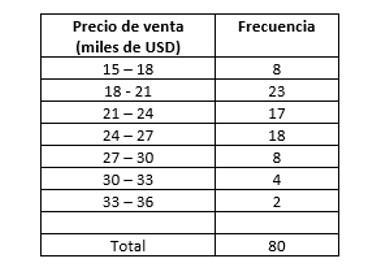 Guía de Matemática NM3 Semana 17Guía de Matemática NM3 Semana 17Guía de Matemática NM3 Semana 17SEMANA (FECHA):   Semana del 26 de Octubre al 30 de  Octubre de 2020SEMANA (FECHA):   Semana del 26 de Octubre al 30 de  Octubre de 2020SEMANA (FECHA):   Semana del 26 de Octubre al 30 de  Octubre de 2020OA2: Tomar decisiones en situaciones de incerteza que involucren el análisis de datos estadísticos con medidas de dispersión y probabilidades condicionales.OA2: Tomar decisiones en situaciones de incerteza que involucren el análisis de datos estadísticos con medidas de dispersión y probabilidades condicionales.OBJETIVO DE LA CLASE:Construir tablas de frecuencia con intervalos.  Calcular medidas de tendencia central con intervalos.NOMBRE ESTUDIANTECURSODOCENTE Lorena Palma (3°B)  lopag16@hotmail.com Gladys Espinosa (3°ACD)  gladys.espinoza@liceovictorinolastarria.clLorena Palma (3°B)  lopag16@hotmail.com Gladys Espinosa (3°ACD)  gladys.espinoza@liceovictorinolastarria.clMÉTODO DE ENVIO DE GUÍAMediante correo electrónico o por el medio que tenga disponible. Mediante correo electrónico o por el medio que tenga disponible. EdadesXifiFiXi*fi[13 – 15)144456[15 – 17)16913144[17 -  19)1831654[19 – 21)2031960[21  - 23)221202220336EdadesXifiFiXi*fi